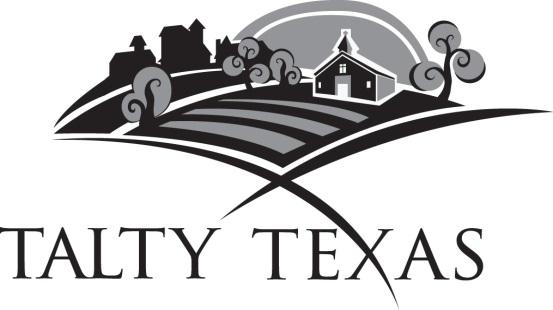 AGENDA FOR NOVEMBER 17, 2020TALTY CITY COUNCIL MEETINGThe Talty City Council will hold the regularly scheduled monthly meeting at 6:30 pm on November 17, 2020, at the Trinity Family Church, located at the intersection of FM 1641 and I-20, to consider the following action items.  I.   	Call to Order:  Call regular meeting to order and announce a quorum.II.   	Invocation and Pledge of Allegiance:  Please rise for the invocation and pledge.III.	Citizen Participation: Citizens wishing to address the City Council may do so at this time.	Each citizen will have three minutes to address the Council. IV.	Discussion on the proposed zoning for the comprehensive plan to be completed.V.	Action Items:	1.	Discussion on storage building permits and restrictions in Talty’s ETJ;	2.	Discussion and approval of the October 20, 2020 Minutes;	3.	Discussion and approval of the October 2020 Financial Report;	4.	Discussion and action on additional road improvements on CR 213-A;	5.	Discussion and action on hiring a firm to complete feasibility study for a city facility.VI.	Discussion:	(1)	Update on road maintenance and draining improvements;	(2)	Presentation on St. Martin of Tours Catholic Church expansion;	(3)	Proposed zoning categories;	•   Any items to be placed on next month’s agenda;_____________________________             Sherry Bagby, City SecretaryAs authorized by Section 551.071, 551.072, 551.073, 551.074, 551.076, 551.087 of the Texas Government Code, this meeting may be convened into closed executive Session. This building is wheelchair accessible.  Any request for sign interpretive services must be made 48 hours ahead of meeting.  To make arrangements, call (972) 552-9592 or (TDD) 1-800-735-2989.  I hereby certify that this Agenda has been posted at Talty City Hall, 9550 Helms Trail, Suite 500, Forney, Texas 75126 by 7:00 p.m. on Saturday, November 14, 2020.